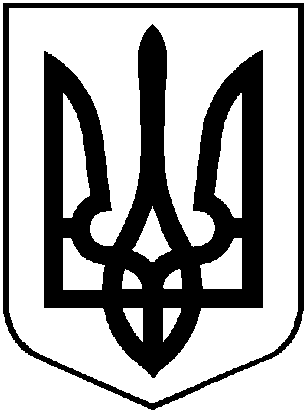 УКРАЇНА                             ХМІЛЬНИЦЬКА МІСЬКА РАДА                               ВІННИЦЬКОЇ ОБЛАСТІ                               Р І Ш Е Н Н Я №______ПРОЄКТвід ___________ 2024 р.	  ___ сесія міської ради8 скликання                                                                          Про прийняття майна у комунальну власність Хмільницької міської територіальної громади	На виконання Постанови Кабінету Міністрів України від 17.12.2022р. №1401 «Питання організації та функціонування пунктів незламності»,  з метою вжиття заходів із забезпечення життєдіяльності населення у разі виникнення надзвичайних ситуацій під час тривалого відключення електроенергії, забезпечення  координації дій виконавчих органів міської ради, підприємств, установ, забезпечення функціонування пунктів незламності  на території Хмільницької міської територіальної громади, враховуючи   розпорядження міського голови №552-р від 20.12.2022 р. «Про затвердження Комісії з оцінки вартості майна», керуючись  ст. ст. 25, 26, 59 Закону України «Про місцеве самоврядування в Україні», міська радаВ И Р І Ш И Л А :Прийняти в комунальну власність Хмільницької міської територіальної громади наступне майно, отримане від  Вінницької обласної військової адміністрації  згідно акту приймання-передачі від 29.12.2023 року  у якості благодійної  допомоги:2. Балансоутримувачем комунального майна, зазначеного в п.1 цього рішення,  визначити виконавчий комітет Хмільницької міської ради;3. Балансоутримувачу отриманого майна  операції  згідно цього  рішення, відобразити у бухгалтерському обліку з урахуванням  оцінки вартості майна комісією, створеною  відповідно до розпорядження міського голови №552-р від 20.12.2022 р.4.  Контроль за виконанням цього рішення покласти на постійну комісію міської ради з питань житлово-комунального господарства, благоустрою, комунальної власності, енергозбереження. Міський голова               		                             Микола ЮРЧИШИН№п/пНайменування майнаОдиниця виміруКількістьОціночна цінамайна, грн.Оціночнавартістьмайна, грн.1Спальний мішокшт.20900-0018000-002Кухонний набіршт.41000-004000-003Сонячна лампа (ліхтарик)шт.51290-006450-004Каністра для води (10л)шт.4275-001100-005Матрацшт.81400-0011200-00Всього4140750-00